Головне управління ДПС у Чернівецькій області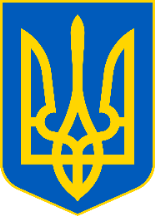 просить розмістити інформаційні матеріалиПитання дня: До якого контролюючого органу для проведення звірки даних необхідно звертатись фізичним особам власникам декількох об’єктів нерухомості, якщо ті розміщені в різних населених пунктах?У Головному управлінні ДПС у Чернівецькій області роз’яснюють, для проведення звірки даних, фізичні особи власники кількох об’єктів нерухомості (житлової чи нежитлової), незалежно від місця їх розташування можуть для звірки даних звернутися до податкових органів, за місцем своєї податкової адреси. Написавши відповідну заяву до податкового органу, платники податків можуть провести звірки даних щодо: - об’єктів житлової та/або нежитлової нерухомості, в тому числі їх часток, що перебувають у власності платника податку; - розміру загальної площі об’єктів житлової та/або нежитлової нерухомості, що перебувають у власності платника податку; - права на користування пільгою із сплати податку; - розміру ставки податку; - нарахованої суми податку. У разі виявлення розбіжностей між даними контролюючих органів та даними, підтвердженими платником податку на підставі оригіналів відповідних документів, зокрема, документів на право власності, контролюючий орган за податковою адресою платника податку проводить перерахунок суми податку і надсилає (вручає) йому нове податкове повідомлення-рішення. Попереднє податкове повідомлення-рішення вважається скасованим (відкликаним). Крім того, фізичні особи, з використанням кваліфікованого електронного підпису, мають можливість переглянути сформовані податкові повідомлення-рішення щодо сум нарахованих їм податкових зобов’язань з податку на нерухоме майно, відмінне від земельної ділянки, в меню «ЕК для громадян» приватної частини Електронного кабінету, вхід до якого здійснюється за адресою: http://cabinet.tax.gov.ua, а також через офіційний вебпортал ДПС. Електронні сервіси: Інформацію стосовно бізнес-партнерів можна знайти на вебпорталі ДПСУ Головному управлінні ДПС у Чернівецькій області інформують, на офіційному вебпорталі ДПС працює електронний сервіс «Дізнайся більше про свого бізнес-партнера», який розміщено на головній сторінці вебпорталу (https://tax.gov.ua/businesspartner). Для перевірки надійності ділового партнера, зокрема, щодо сумлінності у сплаті податків, достатньо ввести відому інформацію в одне з полів або в обидва поля і система здійснить пошук у базах даних, доступних для публічного використання та повідомить про результати пошуку з зазначенням інформації щодо відсутності або наявності боргу у платника податків. Наприклад: У полі «Податковий номер» вказується код за ЄДРПОУ/реєстраційний номер облікової картки платника податків/серія та/або номер паспорта (для фізичних осіб – платників податків, які мають відмітку у паспорті про право здійснювати платежі за серією та/або номером паспорта). У полі «Найменування/прізвище, ім’я, по батькові платника податків» зазначається повністю точна назва платника податків. Слід пам'ятати, оновлення інформації на сайті щодо стану розрахунків платника податків з бюджетом (про наявність заборгованості) відбувається щоденно, крім вихідних та святкових днів, після проведення розрахунків зведених показників в центральній базі даних за результатами попереднього банківського дня. На обліку в ДПС Буковини перебувають понад 61,1 тисяча платниківНаразі на обліку у Головному управлінні ДПС у Чернівецькій області перебуває 61120 платників податків, із них 17695 юридичних осіб, 42847 фізичних осіб-підприємців  та 578 платників, які здійснюють незалежну професійну діяльність – повідомляють у податковому відомстві Буковини. Окремо, з початку 2021 року взято на облік 3523 платників податків, із них: 380 юридичних осіб та 3143 фізичних осіб-підприємців. Разом з тим, припинили господарську діяльність 2855 платників податків, із них: 264 юридичних осіб та 2591 фізичних осіб-підприємців. В Реєстрі платників податків на додану вартість в контролюючих органах ГУ ДПС у Чернівецькій області обліковується 2372 СГД, у тому числі 2114 платників – юридичних осіб, 258 платників – фізичних осіб-підприємців. Кількість фізичних осіб, які зареєстровані в Державному Реєстрі платників податків фізичних осіб у Чернівецькій області (отримали реєстраційний номер облікової картки платника податків (далі РНОКПП), становить 867164 осіб. З початку року присвоєно  6574 реєстраційних номерів облікової картки платника податків (в тому числі 186 - іноземним громадянам). 